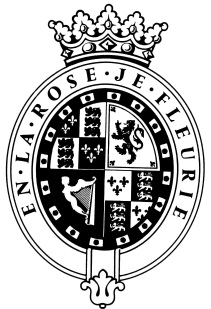 GOODWOODThe RoleThe Wedding & Social Executive will be part of the Estate Sales team and will report to the Wedding Sales Manager. About usAt Goodwood, we celebrate our 300-year history as a quintessentially English Estate, in modern and authentic ways delivering extraordinary and engaging experiences.  Our setting, 12,000 acres of West Sussex countryside and our story both play significant roles in Goodwood’s success.  What really sets us apart is our people.  It is their passion, enthusiasm and belief in the many things we do that makes us the unique, luxury brand we are.Passionate PeopleIt takes a certain sort of person to flourish in such a fast-paced, multi-dimensional environment like Goodwood.  We look for talented, self-motivated and enthusiastic individuals who will be able to share our passion for providing the “world’s leading luxury experience.”Our ValuesThe Real Thing	       Daring Do 		  Obsession for Perfection    Sheer Love of LifePurpose of the roleYou will be joining us at a very exciting time as we strengthen and expand our weddings business. The customer is at the heart of everything that we do, and as the Wedding & Social Executive you will be responsible for responding to initial enquiries in good time, arranging and delivering a confident show round to the Bride & Groom, contracting & invoicing, right through to the execution of the event itself. You will be required to effectively communicate all wedding and social event requirements to the operational teams, both written with the use of an events order form and verbally through attending operations meetings. You will work to exceed our customers expectations and to support the achievement of the Venues’ sales targets.  Key responsibilitiesTo answer all wedding and social event enquires received in a timely manner   Ensure all enquires are inputted within the sales guidelines, adhering to company standards, working practices, system conventions and enquiry handling standardsEnsure all guests receive a consistently high standard of service throughout the booking and event planning process Sell in line with the selling strategies for each of the venues across the Estate, adhering to the diary management principles in order to maximize sales and revenue generated for each venue  Ensure all enquiries are efficiently followed up to ensure that the conversion of business is optimized and the diary integrity is maintainedPreparing and executing show rounds for clients to the highest standard Communicate effectively with the client throughout the booking process, ensuring we have the full understanding of their requirements to convey to the operational team To produce timely, and accurate function sheets for the operational team’s, ensuring all event details are handed over in a clear and concise manner, so that service is delivered to meet and exceed client expectationsTo work closely with and build relationships with our key suppliers and stakeholders To up-sell and cross-sell all facilities across the Estate from food and beverage, activities, and room upgrades to aid the achievement of revenue targetsTo ensure that the credit facilities, deposits and payments for all functions have been raised in alliance with Goodwood policies To carry out competitor analysis, and to stay up-to-date with wedding trends Qualities you will possessPassion for what you doPositive and friendly with a “can do attitude”Attention to detail Ability to prioritise and organiseProactive sales approach Take responsibility for yourselfConfident to make decisions and to stand by themGood negotiation and influencing skillsExcellent communicatorA sense of fun!What do you need to be successful? Knowledge of the hospitality industryProven experience within either a sales environment or event planning Can work in a team and use own initiative Knowledge of systems iVvy, Protel or Delphi is desirable along with experience in call handling and diary managementWe employ meticulous attention to detail to create experiences, as they should be.  We are honest and open.We don't mind breaking the rules to create the best possible experiences. We will take tough decisionsIt’s a team thing – everybody mucks in to make things happen. We're madly passionate about what we doWe want to make everyone feel special by loving what we do.